					Nishi Sushi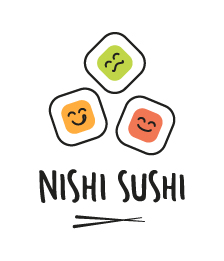 				Sushi Catering and delivery	Platters sold directly to customers + $10 Delivery 60pcs - $6580pcs - $75100pcs - $90Wholesale delivery 							ALL SUSHISTANDARD							- JAPANESE MADE		100pcs  - $80							- HAND ROLLED	200pcs - $150							- GLUTEN FREE300pcs - $210							- FRESHLY MADE BEFORE DELIVERY												PREMIUM – Inside out rolls 100pcs - $85200pcs - $160300pcs - $225Thanks for your inquiry :)